                                Комитет МТПП по консалтингу                                  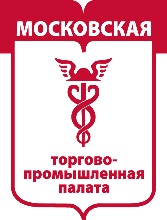 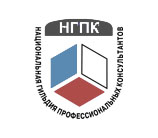 Национальная Гильдия Профессиональных КонсультантовЦентр инноваций и высоких технологий «КОНЦЕПТ»Круглый стол на тему:«СИМПТОМЫ, ПРОБЛЕМЫ ОРГАНИЗАЦИИ И УПРАВЛЕНИЯ:ИТОГИ КОНСАЛТИНГОВОГО ОПЫТА»12 сентября 2022 г. 15.0017.30МТПП, ул. Петровка, д.15, стр.1, Малый конференц-залЭффективность работы любой организации зависит как от внешних, объективных факторов, на которые руководители в большинстве случае повлиять не могут, так и от внутренних, напрямую зависящих от профессионализма управленцев и персонала. Даже опытнейшему руководителю не всегда вовремя удаётся за незначительными на первый взгляд симптомами/сбоями/неполадками в работе усмотреть действительно критичную для него и организации проблему. Консультанты по управлению по роду занятий занимаются разрешением проблем клиентов, накопили огромный опыт, переведённый в уникальные знания.Комитет Московской ТПП по консалтингу в партнёрстве с Национальной Гильдией Профессиональных Консультантов и Центром инноваций и высоких технологий «КОНЦЕПТ» приняли решение поделиться с руководителями организаций, предпринимателями своим опытом работы с симптомами и проблемами. Мы рассчитываем на совместное обсуждение темы в высокопрофессиональной среде управленцев и консультантов по управлению.Цель проведения Круглого стола  собрать и проанализировать симптомы, проблемы в организациях, накопленные консультантами по управлению в ходе работы с предприятиями и предпринимателями.На Круглом столе будут рассмотрены следующие вопросы:взаимосвязь между неявными, неочевидными проблемами в организации и симптомами их проявления на уровне управления;наиболее часто встречающиеся симптомы в организациях разного типа;разбор реальных практик консультантов.К участию в работе круглого стола приглашаются практикующие консультанты по управлению, руководители организаций, предприниматели, руководители среднего звена.14.45 – 15.00 Регистрация участников.15.00 – 15.05 Чукина Лидия, Председатель Комитета по консалтингу, Президент НГПКВступительное слово.15.05 – 15.15 Кучкаров Захирджан, Директор Центра инноваций и высоких технологий «КОНЦЕПТ»Постановка задачи участникам, отличие симптомов от проблем. Правила проведения мозгового штурма.15.15 – 17.00 Кучкаров Захирджан, Директор Центра инноваций и высоких технологий «КОНЦЕПТ»Модерация обмена опытом и знаниями между участниками круглого стола.17.00 – 17.10 Подведение итогов Круглого стола.17.10 – 17.30 Время для индивидуального общения участников.Участие в Круглом столе – БЕСПЛАТНОЕ.Регистрация на круглый стол обязательна по электронной почте com@ngpc.ruКонтактное лицо от Комитета по консалтингу: Сафаров Сурен, секретарь Комитета по консалтингу, com@ngpc.ru  Телефон/wa 8 920 872-81-74